الجمهوريـة الجزائريـة الديمقراطيـة الشعبيـة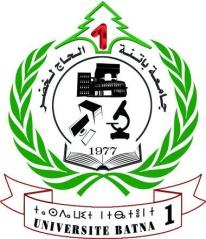 وزارة التعليم العالي والبحث العلميجامعة الحاج لخضر- باتنة –كلية العلوم الاقتصادية والتجارية وعلوم التسيير. مكتبــة الكليــة       رقم بطاقة القارئ:*شهـادة التبرئة*  تشهد مسؤولة مكتبة الكلية بأن الطالب (ة) :     المولود(ة) :                                بـ :    رقم بطاقة الطالب(ة) :    المسجل بقسم:  الدكتوراه    معفى(ة) من جميع الالتزامات تجاه مكتبة الكلية لسنة     202   /    202                  باتنة في:     /       /    202                                                                    مسؤولة المكتبة